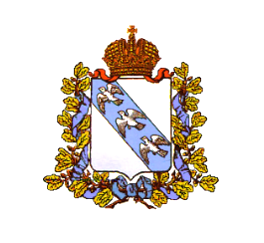 П Р И К А Зот _______________                                                                    № ______________г. КурскОб утверждении границ и режима использования территории выявленного объекта культурного наследия «Дом жилой, кон. XIX-нач. XX вв.», расположенного по адресу: Курская область, город Курск, улица Урицкого, 18В соответствии с Федеральным законом от 25 июня 2002 г. № 73-ФЗ «Об объектах культурного наследия (памятниках истории и культуры) народов Российской Федерации», Законом Курской области от 29 декабря 2005 г. № 120-ЗКО «Об объектах культурного наследия Курской области», пунктом 3.10 Положения о комитете по охране объектов культурного наследия Курской области, утвержденного постановлением Губернатора Курской области от 15.09.2020 № 274-пг ПРИКАЗЫВАЮ:Утвердить:          границы территории выявленного объекта культурного наследия «Дом жилой, кон. XIX-нач. XX вв.», расположенного по адресу: Курская область, город Курск, улица Урицкого, 18, согласно приложению № 1 к настоящему приказу;          режим использования территории выявленного объекта культурного наследия «Дом жилой, кон. XIX-нач. XX вв.», расположенного по адресу: Курская область, город Курск, улица Урицкого, 18, согласно приложению № 2 к настоящему приказу.Отделу государственного надзора комитета по охране объектов культурного наследия Курской области (М.Н. Мерзликиной) обеспечить реализацию мер, предусмотренных пунктами 13 и 13.1 приказа Министерства культуры Российской Федерации от 4 июня 2015 г. № 1745 «Об утверждении требований к составлению проектов границ территорий объектов культурного наследия».Контроль за исполнением настоящего приказа возложить на начальника отдела разрешительной документации и учета объектов культурного наследия комитета по охране объектов культурного наследия Курской области Н.Б. Елгушиеву.Председатель комитета по охране объектов культурного наследия                                      Курской области                                                                              И.А. Мусьял                                                                                                  Приложение № 1                                                                            к приказу комитета по охране                                                                          объектов культурного наследия                                                                                                   Курской области                                                                             от______________№ _______Границы территории выявленного объекта культурного наследия «Дом жилой, кон. XIX-нач. XX вв.», расположенного по адресу: Курская область, город Курск, улица Урицкого, 18От точки 1, находящейся в 3,0 метрах к северо-западу от северо-западного угла здания, расположенного по адресу: город Курск, улица Урицкого, 16, и далее:Карта (схема) границ территории выявленного объекта культурного наследия «Дом жилой, кон. XIX-нач. XX вв.», расположенного по адресу: Курская область, город Курск, улица Урицкого, 18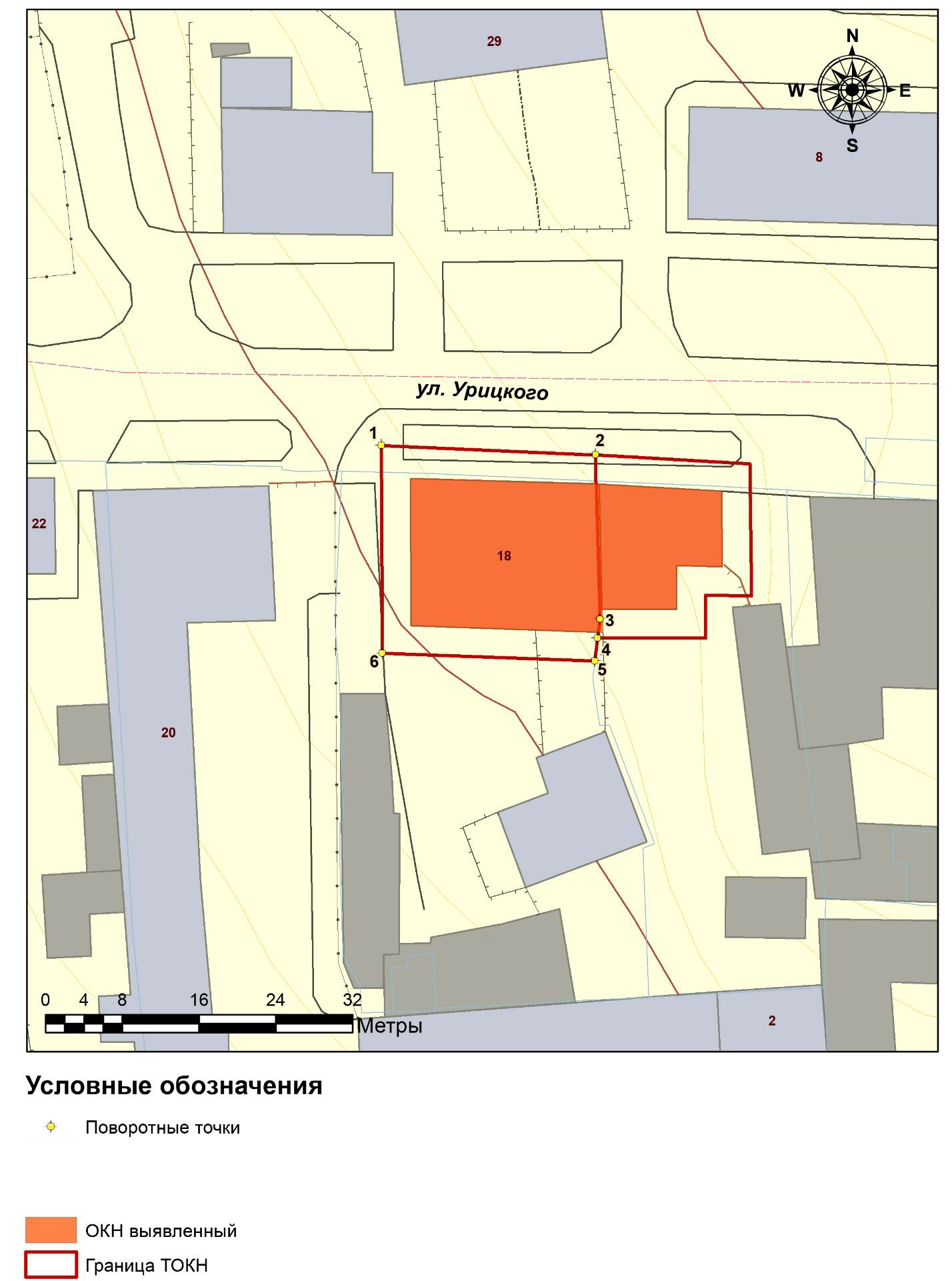 Приложение к границам территориивыявленного объекта культурного наследия «Дом жилой, кон. XIX-нач. XX вв.», расположенного по адресу: Курская область, город Курск, улица Урицкого, 18Координаты характерных (поворотных) точек к карте (схеме) границ территории выявленного объекта культурного наследия «Дом жилой, кон. XIX-нач. XX вв.», расположенного по адресу: Курская область, город Курск, улица Урицкого, 18                                                                                                  Приложение № 2                                                                            к приказу комитета по охране                                                                          объектов культурного наследия                                                                                                   Курской области                                                                             от______________№ _______Режим использования территории выявленного объекта культурного наследия «Дом жилой, кон. XIX-нач. XX вв.», расположенного по адресу: Курская область, город Курск, улица Урицкого, 18 На территории объекта культурного наследия Разрешается:Ведение хозяйственной деятельности, не противоречащей требованиям обеспечения сохранности объекта культурного наследия и позволяющей обеспечить функционирование объекта культурного наследия в современных условиях, в том числе:воссоздание утраченных историко-градостроительных объектов и элементов памятника;установка памятных знаков и иной историко-культурной информации, относящихся к памятнику;благоустройство территории, устройство плиточного и иного покрытия, лестниц, элементов освещения, малых архитектурных форм;озеленение территории с учетом визуального восприятия объекта культурного наследия;установка ограждения земельного участка, выполненного из светопрозрачных материалов, с использованием исторических традиций, или на основании архивных документов;музеефикация сохранившихся участков культурного слоя и (или) исследуемых методами археологических раскопок конструктивных составляющих объектов археологического наследия, относящихся к периоду существования крепости и монастыря;Запрещается:строительство объектов капитального строительства;установка временных и некапитальных сооружений, кроме временных строительных ограждений;устройство оград и ограждений, разделяющих территорию на отдельные участки;устройство сплошного непрозрачного ограждения земельного участка памятника;проведение земляных и строительных работ, за исключением работ по сохранению объекта культурного наследия и его отдельных элементов, сохранению и воссозданию историко-градостроительной среды объекта культурного наследия, ремонту и реконструкции существующих подземных коммуникаций;проведение земляных работ, направленных на сохранение объекта культурного наследия, благоустройство территории без археологического наблюдения;осуществление производства земляных, хозяйственных работ, иных работ без наличия получившей положительное заключение государственной историко-культурной экспертизы документации (или разделов документации), обосновывающей меры по обеспечению сохранности объекта культурного наследия, при проведении указанных работ.АДМИНИСТРАЦИЯ КУРСКОЙ ОБЛАСТИКомитет по охране объектов культурного наследия
Курской области№ п/пОписание№ точкиРасстояние до точки, мНаправление движения относительно оси север-юг,градусы/минуты/секунды123451до точки 222,392о34'11''2далее до точки317,09178о25'25''3далее до точки42,00186о52'36''4далее до точки52,39186о58'34''5далее до точки622,15272о5'42''6далее до точки121,63359о47'17''Сведения о местоположении границ объектаСведения о местоположении границ объектаСведения о местоположении границ объектаКоординаты характерных (поворотных) точек в системе координат МСК-46Координаты характерных (поворотных) точек в системе координат МСК-46Координаты характерных (поворотных) точек в системе координат МСК-46Средняя квадратическая погрешность, м = 0,1Сведения о характерных точках границ объектаСредняя квадратическая погрешность, м = 0,1Сведения о характерных точках границ объектаСредняя квадратическая погрешность, м = 0,1Сведения о характерных точках границ объектаОбозначение характерных точек границКоординаты, мКоординаты, мОбозначение характерных точек границXY1420773,851298844,202420772,851298866,483420755,771298866,954420753,781298866,715420751,411298866,426420752,221298844,281420773,851298844,20